REFERENCIA: SAIP_ 2021_001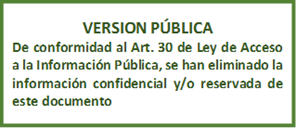 RESOLUCION FINAL DE SOLICITUD DE ACCESO A LA INFORMACION PÚBLICAUnidad de Acceso a la Información Pública: En la ciudad de Santa Tecla, Departamento de La Libertad, a las ocho horas y quince minutos del día quince de enero de dos mil veintiuno.Vista y admitida la solicitud de acceso a la información pública, recibida en esta oficina a las ocho horas y treinta y nueve minutos del día trece del presente mes y año; correspondiente al expediente referencia SAIP_ 2021_001, mediante la cual requiere se le entregue la siguiente información: “Resolución de fecha 20 de febrero de 2018, emitida por la unidad de registro y visado que consta en el expediente SEIPS-1010-PAS-2019..”LA SUSCRITA OFICIAL DE INFORMACIÓN, CONSIDERANDO QUE:De acuerdo a la Constitución de la República toda persona tiene derecho a dirigir sus peticiones por escrito, de manera decorosa, a las autoridades legalmente establecidas; a que se le resuelvan, y a que se le haga saber lo resuelto. Así mismo y a fin de darle cumplimiento al derecho enunciado, se crea la Ley de Acceso a la Información Pública (en adelante LAIP) la cual tiene por objeto garantizar el derecho de acceso de toda persona a la información pública, a fin de contribuir con la transparencia de las actuaciones de las instituciones del Estado.Que mediante Decreto Legislativo N°1008, de fecha 22 de febrero de 2012, publicado en el Diario Oficial N°43, tomo 394, de fecha 12 de marzo de 2012, se crea la Dirección Nacional de Medicamentos, y dentro de sus funciones está la de autorizar la inscripción y expendio de las especialidades químico- farmacéuticas, suplementos vitamínicos y otros que ofrezcan acción terapéutica, que cumplan con los requisitos establecidos en la citada ley, asi como también la potestad sancionadora, a que haya lugar, por las infracciones que se cometan en contra de las disposiciones contenidas en la Ley de Medicamentos. El artículo 50 literales d) i) y j) de la LAIP establece dentro de las atribuciones del Oficial de Información, la de realizar los trámites necesarios para la localización y entrega de la información solicitada por los particulares, resolver por escrito y notificar la resolución en el plazo al peticionario sobre las solicitudes de información que se sometan a su conocimiento.Los principios establecidos en la Ley de Procedimientos Administrativos en el artículo 3, numeral 4, en lo referente a la Eficacia, determina que la Administración, antes de rechazar el inicio del procedimiento o recurso, su conclusión anormal o la apertura de un incidente, debe procurar la reparación o subsanación de cualquier defecto que haya advertido, incluso sin necesidad de prevención al interesadoEl artículo 70 LAIP establece que el Oficial de Información transmitirá la solicitud a la unidad administrativa que tenga o pueda poseer la información, con objeto de que ésta la localice, verifique su clasificación y, en su caso, le comunique la manera en que se encuentra disponibleCon base a los considerandos se transmitió el requerimiento realizado en SAIP_ 2021_001, a la Unidad de Litigios Regulatorios de esta Dirección, la cual mediante memorándum informó: “”””””””””””””””””””””””””””””””””””””””””””””””””””””””””””””””””””””””””””””””””””””””””””””””””””””””””””a-) Después de revisar en los archivos correspondientes, se comprobó que el expediente SEIPS-110-PAS-2019, no corresponde a ningún proceso diligenciado por esta Unidad. b) Sin embargo, en virtud de los principios generales que rigen la actividad administrativa, consignados en la Ley de Procedimientos Administrativos, se identificó que la referencia que corresponde a los hechos planteados por la solicitud de información pública relacionada, corresponden a los establecidos en el expediente referencia SEIPS-0010-PAS-2019, en virtud de lo cual se remite copia simple de lo solicitado.  En archivo digital denominado: DIGITALIZACION SAIP_2021_001 (3) Anexo ULR“””””””””””””””””””””””””””””””””””””””””””””””””””””””””””””””””””””””””””””””””””””””””””””””””””””””””””Con base a las facultades legales previamente señaladas, el acceso a la información en poder de las instituciones públicas es un derecho reconocido en el ordenamiento jurídico nacional, lo que supone el directo cumplimiento al principio de máxima publicidad, establecido en el artículo cuatro de la Ley de Acceso a la Información Pública; por el cual, la información en poder de los entes obligados es pública y su difusión es irrestricta, salvo las excepciones expresamente establecidas en la Ley.POR TANTO: En razón de lo antes expuesto y con base a lo estipulado en el artículo 18 de la Constitución de la República de El Salvador, en relación con los artículos 66 y siguientes de la Ley de Acceso a la Información Pública, relacionado con los artículos 55 y 56 de su Reglamento, esta Oficina RESUELVE: CONCÉDASE acceso a información solicitada ENTRÉGUESE la información solicitada mediante esta resolución y Anexo relacionado en correo electrónico, éste es el medio señalado en el formato de solicitud. NOTIFÍQUESE la presente resolución al correo electrónico señalado y déjese constancia en el expediente respectivo de la notificación. ARCHÍVESE el presente expediente administrativo